par, impar o ningunaAnaliza cada una de las gráficas para hacer una predicción y determinar si la gráfica tiene simetría con respecto a una línea, un punto o no tiene simetría.Una gráfica con simetría respecto a una línea podría doblarse a lo largo de una línea de modo que las dos mitades coinciden perfectamente.Una gráfica con simetría respecto a un punto puede girarse 180° alrededor de un punto y la gráfica se vería igual.Usa tu predicción para comprobar algebraicamente si una función es par, impar o ninguna de las dos cosas.Una función es par si . Las funciones pares son simétricas respecto al eje y.Una función es impar si . Las funciones impares son simétricas respecto al origen. GráficaLínea, Punto, o Sin SimetríaPar, Impar o Ninguna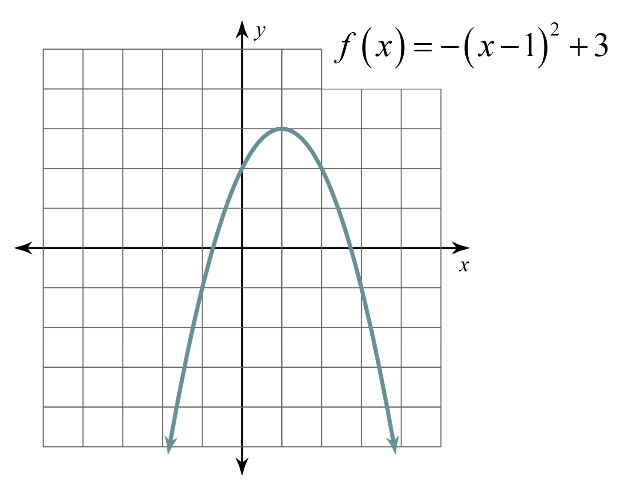 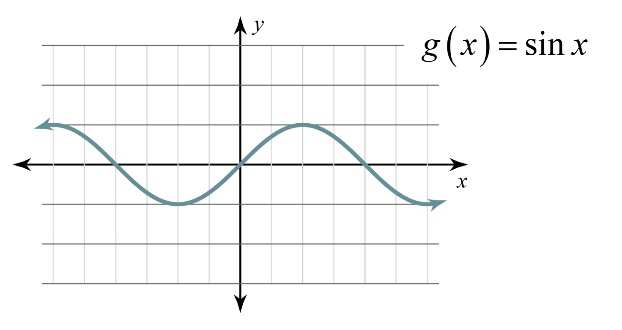 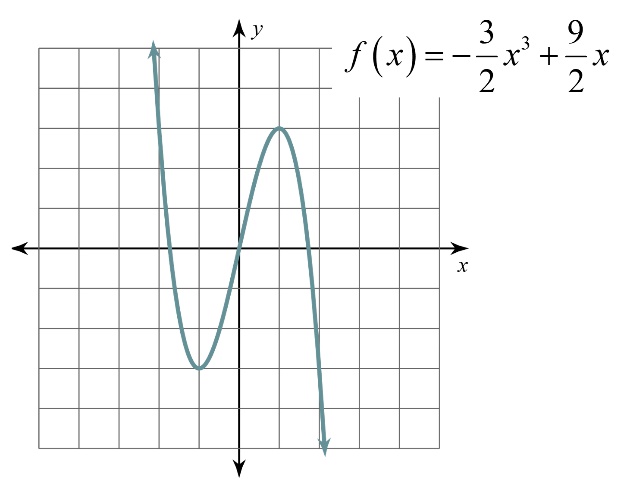 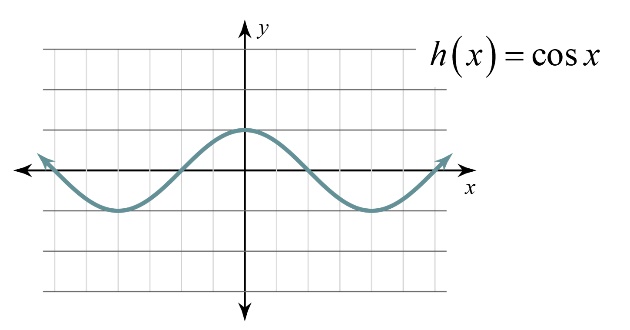 